به نام ایزد  دانا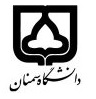 (کاربرگ طرح درس)  تاریخ بهروز رسانی:                  دانشکده     ..دامپزشکی                                                                                                                                                                                                                                                                                                                                                                                                                                                                                                                                                                                                                                                             نیمسال دوم سال تحصیلی97-98.بودجهبندی درسمقطع: کارشناسی*  کارشناسی ارشد□  دکتری□ کاردانیمقطع: کارشناسی*  کارشناسی ارشد□  دکتری□ کاردانیمقطع: کارشناسی*  کارشناسی ارشد□  دکتری□ کاردانیتعداد واحد: نظری0 عملی2.تعداد واحد: نظری0 عملی2.فارسی:اصول کالبد گشایی و نمونه برداریفارسی:اصول کالبد گشایی و نمونه بردارینام درس	پیشنیازها و همنیازها کالبد شناسی و اسیب شناسی		پیشنیازها و همنیازها کالبد شناسی و اسیب شناسی		پیشنیازها و همنیازها کالبد شناسی و اسیب شناسی		پیشنیازها و همنیازها کالبد شناسی و اسیب شناسی		پیشنیازها و همنیازها کالبد شناسی و اسیب شناسی	Principles ofnecropsy and sampling	لاتین:Principles ofnecropsy and sampling	لاتین:نام درسشماره تلفن اتاق:شماره تلفن اتاق:شماره تلفن اتاق:شماره تلفن اتاق:مدرس/مدرسین:دکتر عباس جواهری –دکتر سحر غفاری خلیقمدرس/مدرسین:دکتر عباس جواهری –دکتر سحر غفاری خلیقمدرس/مدرسین:دکتر عباس جواهری –دکتر سحر غفاری خلیقمدرس/مدرسین:دکتر عباس جواهری –دکتر سحر غفاری خلیقمنزلگاه اینترنتی:منزلگاه اینترنتی:منزلگاه اینترنتی:منزلگاه اینترنتی:پست الکترونیکی                                                  s_ghaffari@semnan.ac.irپست الکترونیکی                                                  s_ghaffari@semnan.ac.irپست الکترونیکی                                                  s_ghaffari@semnan.ac.irپست الکترونیکی                                                  s_ghaffari@semnan.ac.irبرنامه تدریس در هفته و شماره کلاس:برنامه تدریس در هفته و شماره کلاس:برنامه تدریس در هفته و شماره کلاس:برنامه تدریس در هفته و شماره کلاس:برنامه تدریس در هفته و شماره کلاس:برنامه تدریس در هفته و شماره کلاس:برنامه تدریس در هفته و شماره کلاس:برنامه تدریس در هفته و شماره کلاس:اهداف درس: آموزش اصول کالبد گشایی و نحوه تشخیص بیماری و عارضه های پاتولوژیک از روی لاشه حیوان مرده و چگونگی جمع آوری نمونه بافتیاهداف درس: آموزش اصول کالبد گشایی و نحوه تشخیص بیماری و عارضه های پاتولوژیک از روی لاشه حیوان مرده و چگونگی جمع آوری نمونه بافتیاهداف درس: آموزش اصول کالبد گشایی و نحوه تشخیص بیماری و عارضه های پاتولوژیک از روی لاشه حیوان مرده و چگونگی جمع آوری نمونه بافتیاهداف درس: آموزش اصول کالبد گشایی و نحوه تشخیص بیماری و عارضه های پاتولوژیک از روی لاشه حیوان مرده و چگونگی جمع آوری نمونه بافتیاهداف درس: آموزش اصول کالبد گشایی و نحوه تشخیص بیماری و عارضه های پاتولوژیک از روی لاشه حیوان مرده و چگونگی جمع آوری نمونه بافتیاهداف درس: آموزش اصول کالبد گشایی و نحوه تشخیص بیماری و عارضه های پاتولوژیک از روی لاشه حیوان مرده و چگونگی جمع آوری نمونه بافتیاهداف درس: آموزش اصول کالبد گشایی و نحوه تشخیص بیماری و عارضه های پاتولوژیک از روی لاشه حیوان مرده و چگونگی جمع آوری نمونه بافتیاهداف درس: آموزش اصول کالبد گشایی و نحوه تشخیص بیماری و عارضه های پاتولوژیک از روی لاشه حیوان مرده و چگونگی جمع آوری نمونه بافتیامکانات آموزشی مورد نیاز: حیوان مرده-ست کالبد گشاییامکانات آموزشی مورد نیاز: حیوان مرده-ست کالبد گشاییامکانات آموزشی مورد نیاز: حیوان مرده-ست کالبد گشاییامکانات آموزشی مورد نیاز: حیوان مرده-ست کالبد گشاییامکانات آموزشی مورد نیاز: حیوان مرده-ست کالبد گشاییامکانات آموزشی مورد نیاز: حیوان مرده-ست کالبد گشاییامکانات آموزشی مورد نیاز: حیوان مرده-ست کالبد گشاییامکانات آموزشی مورد نیاز: حیوان مرده-ست کالبد گشاییامتحان پایانترمامتحان میانترمارزشیابی مستمر(کوئیز)ارزشیابی مستمر(کوئیز)فعالیتهای کلاسی و آموزشیفعالیتهای کلاسی و آموزشینحوه ارزشیابینحوه ارزشیابی70در صد30در صد30در صددرصد نمرهدرصد نمرهکتاب اصول کالبدگشایی و نمونه برداری دکتر فرهنگ ساسانیکتاب اصول کالبدگشایی و نمونه برداری دکتر فرهنگ ساسانیکتاب اصول کالبدگشایی و نمونه برداری دکتر فرهنگ ساسانیکتاب اصول کالبدگشایی و نمونه برداری دکتر فرهنگ ساسانیکتاب اصول کالبدگشایی و نمونه برداری دکتر فرهنگ ساسانیکتاب اصول کالبدگشایی و نمونه برداری دکتر فرهنگ ساسانیمنابع و مآخذ درسمنابع و مآخذ درستوضیحاتمبحثشماره هفته آموزشیآشنایی با محل مناسب کالبد گشایی و نوع پوشش و لباس حین کالبد گشایی1اشنایی با وسایل کالبد گشایی2اصول نمونه برداری و ارسال به آزمایشگاه پاتولوژی ویروس شناسی و باکتری شناسی3	قارچ شناسی انگل شناسی	اصول نمونه برداری و ارسال به آزمایشگاه4آشنایی با تغییرات پس از مرگ5اصول کالبد گشایی در حیوانات نشخوارکننده6اصول کالبدگشایی در  حیوانات تک سمی7اصول کالبدگشایی در حیوانات گوشت خوار8اصول کالبدگشایی در طیور9اشنایی با عوارض ماکروسکوپیک پاتولوژی بر روی دستگاه تنفس 10اشنایی با عوارض ماکروسکوپیک پاتولوژی بر روی دستگاه گوارش11اشنایی با عوارض ماکروسکوپیک پاتولوژی روی دستگاه ادراری12اشنایی با عوارض ماکروسکوپیک پاتولوژی روی دستگاه عصبی13اشنایی با عوارض ماکروسکوپیک پاتولوژی بر روی دستگاه قلب و عروق14اشنایی با عوارض ماکروسکوپیک پاتولوژی بر روی دستگاه تناسلی ماده15اشنایی با عوارض ماکروسکوپیک پاتولوژی بر روی دستگاه تناسلی نر16